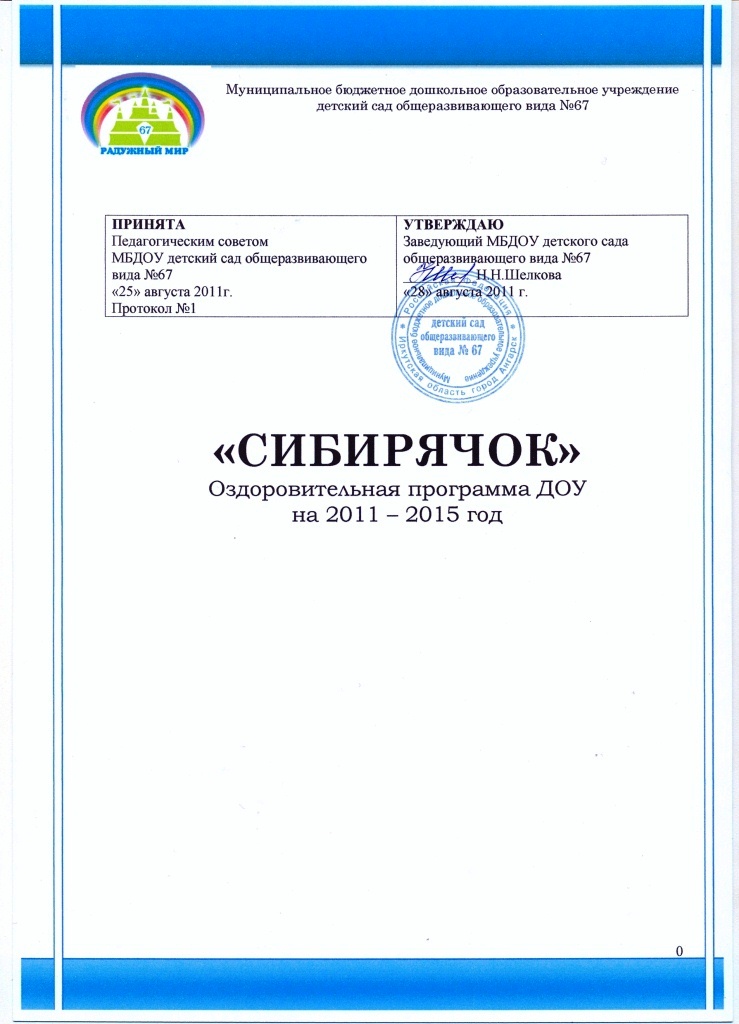 ПОЯСНИТЕЛЬНАЯ ЗАПИСКАСТРУКТУРА ПРОГРАММЫ I. Научно-методическое обеспечение работы по формированию здорового и безопасного образа жизни в образовательном учреждении.II. Формирование представлений о здоровом и безопасном образе жизни у дошкольников.III. Познавательная деятельностьIV. Организация здорового ритма и двигательной активности.V. Медицинское обеспечение оздоровительной работы.VI. Закаливание детей.VII. Работа с родителями.VIII. Работа с коллективом.ПОЯСНИТЕЛЬНАЯ ЗАПИСКА Воспитание здорового ребенка - одна из главнейших задач семьи и дошкольного учреждения. Хорошо, когда здоровый образ жизни является традицией семьи. Но, зачастую родители, занятые работой, с одной стороны, не могут дать ребенку личный положительный пример здорового образа жизни, а с другой – не противостоят отрицательным внешним влияниям.Программа разработана в силу особой актуальности проблемы сохранения здоровья взрослых и детей. Отражает эффективные подходы к комплексному решению вопросов оздоровления подрастающего поколения в ДОУ. Она определяет основные направления, задачи, а также план действий и реализацию их в течение 5 лет. Содержание программы рассчитано на детей 1-7 лет.Здоровье — это не только отсутствие болезней или физических дефектов, но и полное физическое, психическое и социальное благополучие. Оно является важнейшим показателем, отражающим биологические характеристики ребенка, условия воспитания, образования детей, их жизни в семье, качество окружающей среды, степень развития медицинской помощи, служб охраны материнства и детства, в конечном счете — отношение государства к проблемам здоровья. Проблему здоровья следует рассматривать в широком социальном аспекте. С этой позиции в центре работы по полноценному физическому развитию и укреплению здоровья детей должны находиться, во-первых, семья, включая всех ее членов и условия проживания; во-вторых, дошкольное образовательное учреждение, где ребенок проводит большую часть своего активного времени, т.е. социальные структуры, которые в основном определяют уровень здоровья детей. Роль педагога ДОУ состоит в организации педагогического процесса, сберегающего здоровье ребёнка дошкольного возраста и воспитывающего ценностное отношение к здоровью. В ходе совместной деятельности с детьми педагог, сотрудничая с семьёй, обеспечивает восхождение дошкольника к культуре здоровья.Дошкольный возраст является решающим в формировании фундамента физического и психического здоровья. До 7 лет человек проходит огромный путь развития, не повторяемый на протяжении последующей жизни. Именно в этот период идёт интенсивное развитие органов и становление функциональных систем организма, закладываются основные черты личности, формируется характер, отношение к себе и к окружающим. Важно на этом этапе сформировать у детей базу знаний и практических навыков здорового образа жизни, осознанную потребность в систематических занятиях физической культурой и спортом.Единство физического, психологического здоровья и эмоционального благополучия ребенка, не сводится к узко педагогическим средствам физического воспитания и медицинским мероприятиям. Оно предусматривает создание оптимальных условий, обеспечивающих полноценную жизнедеятельность детей в дошкольном учреждении.Это: профессионализм педагогических кадров;соответствующее материально-техническое оснащение ДОУ;организация деятельности ДОУ, основанная на эффективных результатах научно-методологических исследований в области развития и оздоровления дошкольников;мотивация коллектива на внедрение инновационных процессов, способствующих развитию и укреплению здоровья воспитанников;целенаправленное финансово-экономическое обеспечение развития ДОУ.Для проведения целенаправленной работы по укреплению и сохранению здоровья детей в нашем ДОУ была создана программа "ЗОЖ".Цель программы - сохранение и укрепление здоровья детей, формирование у родителей, педагогов, воспитанников ответственности в деле сохранения собственного здоровья. Задачи:Разработать алгоритм деятельности участников образовательного процесса дошкольного учреждения, ориентированной на соблюдение здорового и безопасного образа жизни.Обеспечить условия для сохранения, укрепления физического и психического здоровья детей в соответствии с их возрастными особенностями. Разработать и апробировать систему педагогических воздействий, направленных на формирование у дошкольников понимания здоровья, как важнейшей ценности. Изучить и внедрить в практику ДОУ современные технологии обучения здоровому образу жизни, обеспечивающие сохранение и укрепление здоровья детей путем развития здоровьесберегающих умений и навыков, формирования привычки думать и заботиться о своём здоровье. Создать оздоровительный микроклимат, соответствующую предметную среду для обеспечения двигательной активности ребёнка. Активизировать педагогический потенциал семьи в вопросах формирования ценностей здоровья через разработку и использование инновационных форм работы с родителями по пропаганде здорового образа жизни.Организовать консультативную помощь родителям по вопросам физического воспитания и оздоровления детей. Воспитывать потребность вести здоровый образ жизни. ПРИНЦИПЫ ПОСТРОЕНИЯ ПРОГРАММЫПри практической реализации поставленных задач мы основываемся на следующих основных принципах здоровьесберегающих технологий:Принцип научности предполагает подкрепление всех оздоровительных мероприятий научно обоснованными и практически адаптированными методиками.Принцип целостности, комплексности педагогических процессов выражается в непрерывности процесса оздоровления и предполагает тесное взаимодействие педагогов и медицинских работников ДОУ.Принцип систематичности и последовательности предполагает взаимосвязь знаний, умений и навыков.Принцип связи теории с практикой формирует у детей умение применять свои знания по сохранению и укреплению здоровья в повседневной жизни.Принцип повторения умений и навыков – один из самых важнейших, так как в результате многократных повторений вырабатываются динамические стереотипы.Принцип индивидуально – личностной ориентации воспитания предполагает то, что главной целью образования становится ребенок. Педагог, опираясь на индивидуальные особенности ребенка, планирует его развитие, намечает пути совершенствования умений и навыков, построения двигательного режима.Принцип доступности позволяет исключить вредные последствия для организма детей в результате завышенных требований  и физических нагрузок.Принцип активного обучения обязывает строить процесс обучения с использованием активных форм и методов обучения, способствующих развитию у детей самостоятельности, инициативы и творчества.Принцип коммуникативности  помогает  воспитать у детей потребность в общении, в процессе которой формируется социальная мотивация здоровья.Принцип креативности личности ребенка заключается в творческом развитии личности детей в процессе эмоционально – двигательного музыкального тренинга.Принцип взаимодействия ДОУ и семьи, преемственности при переходе в школу направлен на создание условий для более успешной реализации способностей ребенка и обеспечения возможности сохранения здоровья при дальнейшем обучении в школе.Принцип результативности предполагает получение положительного результата оздоровительной работы независимо от возраста и уровня физического развития детей.Основные направления реализации программыОжидаемые результаты:Внедрение научно-методологических подходов к организации работы по сохранению здоровья детей, к созданию здоровьесберегающего образовательного пространства в МДОУ и семье. Формирование у дошкольников основ валеологического сознания, потребности заботиться о своём здоровье. Обеспечение программного уровня развития движений и двигательных способностей детей. Повышения уровня адаптации к современным условиям жизни. Улучшение соматических показателей здоровья дошкольников, снижения уровня заболевания. Оптимальные условия для развития индивидуальности ребенка через осознание своих возможностей и способностей.Позитивное  влияние образа жизни на состояние здоровья. Осуществление здоровьесберегающей организации воспитательного процесса.Овладение элементарными навыками оздоровления: самомассаж, закаливающие процедуры, уход за полостью рта.Аспекты отслеживания:- заболеваемость ОРЗ, ОРВИ – статистический учет по результатам годовых    отчетов ДОУ  по посещаемости и причин отсутствия детей;- общее физическое развитие детей; -оценка уровня адаптации детей к ДОУ (психолого-педагогическое отслеживание);- оценка личностных психофизических особенностей ребенка;- оценка уровня знаний, умений, навыков ребенка.Нормативно-правовое обеспечение программы:Закон Российской Федерации от 10.07.1992 № 3266-I «Об образовании»;Программа развития МБДОУ детский сад общеразвивающего вида № 67 Устав МБДОУ детский сад общеразвивающего вида № 67 Санитарно-эпидемиологические правила и нормативы СанПиН 2.4.1.2660 – 10 «Санитарно-эпидемиологические требования к устройству, содержанию и организации режима работы в дошкольных организациях» с учётом изменений, утверждённых постановлением Главного государственного санитарного врача Российской Федерации от 20.12.2010 № 164.Для реализации задач, намеченных программой «ЗОЖ», в ДОУ созданы следующие условия:зал для физкультурных и музыкальных занятий, который оборудован необходимым инвентарём: несколько гимнастических скамеек, спортивные маты, гимнастические стенки, наклонные доски, ребристые доски, лестницы для перешагивания и развития равновесия, массажные коврики для профилактики плоскостопия, мячи, обручи, мешочки с песком, канаты, кегли и другое необходимое оборудование. Всё это позволяет включить в работу большую группу детей, что обеспечивает высокую моторную плотность занятий;спортивная площадка для занятий на воздухе;картотека подвижных игр;большая картотека для развития основных видов движения, картотека физкультминуток и пальчиковых игр;в каждой возрастной группе имеются уголки движения (спортивные уголки), где дети занимаются как самостоятельно, так и под наблюдением педагогов;оздоровительный комплекс: бассейн и сухой зал;кабинет логопеда (логопункт) для индивидуальной коррекционной работы;кабинет психолога;медицинский блок (медицинский кабинет, процедурный кабинет, изолятор)ФТК;закаливающие процедуры; закаливание проводится на фоне различной двигательной активности детей на физкультурных занятиях, в плавательном бассейне, других режимных моментах;ЛФКМодель приобщения дошкольников к здоровому образу жизнив МБДОУ детский сад общеразвивающего вида №67Комплексная система физкультурно-оздоровительной работыСТРУКТУРА ПРОГРАММЫ Программа «ЗОЖ» рекомендуется для работы с детьми всех возрастных групп детского сада и включает в себя следующие направления:I. Научно-методическое обеспечение работы по формированию здорового и безопасного образа жизни в образовательном учреждении.II. Формирование представлений о здоровом и безопасном образе жизни у дошкольников.III. Познавательная деятельностьIV. Организация здорового ритма и двигательной активности.V. Медицинское обеспечение оздоровительной работы.VI. Закаливание детей.VII. Работа с родителями.VIII. Работа с коллективом.I. НАУЧНО-МЕТОДИЧЕСКОЕ ОБЕСПЕЧЕНИЕ РАБОТЫ ПО ФОРМИРОВАНИЮ ЗДОРОВОГО ОБРАЗА ЖИЗНИ В ОБРАЗОВАТЕЛЬНОМ УЧРЕЖДЕНИИ1.1 Модель организации здоровьесберегающего процесса1. Оценка состояния здоровья детей:- показатели здоровья,- показатели физического развития,2. Формирование основ здорового образа жизни:- валеологизация  образования;- формирование основ  безопасной  жизнедеятельности;- привитие культурно- гигиенических   навыков;- организация  оптимального    двигательного режима.3. Взаимодействие с семьёй.4. Оздоровление детей:- проведение лечебно-профилактических мероприятий;- проведение   оздоровительных мероприятий.5. Организация деятельности детей:- оптимизация режима дня;- организация гигиенического режима;- охрана психического здоровья;- организация питания;- создание безопасной среды жизнедеятельности6. Работа   с персоналом:- обучение персонала;- организация контроля;- организация санитарно-эпидемических мероприятий.1.2 Комплексная стратегия оздоровления детей1. Оптимизация режима дня:определение  оптимальной учебной нагрузки на ребенка;организация жизни детей в адаптационный период, создание комфортного режима;организация гибкого режима дня.2. Организация гигиенического режима:· режим проветривания помещений;· режим кварцевания;· обеспечение температурного режима и чистоты воздуха;· обеспечение чистоты среды;· смена и маркировка постельного белья;· мытье игрушек.3. Охрана психического здоровья:· использование приемов релаксации: минуты тишины, музыкальные паузы; · обучение играм и упражнениям на развитие эмоциональной сферы;· организация безопасной, комфортной среды;· определение эмоционального состояния каждого ребенка через «Экран настроения».4. Организация питания:- сбалансированность и разнообразие рациона;- соблюдение технологии при кулинарной обработке продуктов и приготовлении блюд;- обеспечение санитарно - гигиенической безопасности питания;- качество продуктов питания и приготовленных блюд;- соблюдение сроков реализации скоропортящихся продуктов;- использование сертифицированной питьевой воды;- витаминизация 3-го блюда;- использование йодированной соли;- введение овощей и фруктов, зелени, соков в ежедневный рацион;- соблюдение питьевого режима.5. Создание безопасной среды жизнедеятельности ребенка в ДОУ:- выполнение инструкций по охране жизни и здоровья детей;- соблюдение правил пожарной безопасности;- подбор мебели с учетом антропометрических данных;- подготовка участка для правильной и безопасной прогулки;- качество проведения утреннего приема,  своевременная изоляция больного ребенка.1.3 Оценка состояния здоровья детей Показатели здоровья:- общая заболеваемость;- заболеваемость детей в днях на одного ребенка;- количество часто болеющих детей, в процентах;-  количество детей с хроническими заболеваниями, в процентах;- результаты диспансерного осмотра детей врачами (в 3 года, 6 лет, 7 лет);- результаты осмотра детей диспансерной  группы;- соотношение групп физического  развития по состояния здоровья детей  для организации занятий физической культурой (основная, подготовительная,  специальная);- количество детей с выявленным ранним плоскостопием 5-7 лет;- количество детей, нуждающихся в оздоровительных мероприятиях;- индекс здоровья.Показатели физического развития:- уровень физического развития (антропометрические данные);- уровень физической подготовленности.Физическое развитие детей в ДОУ  осуществляется инструктором по физическому воспитанию по «Программе обучения и воспитания в детском саду» под редакцией Васильевой М.А., Гербовой В.В., Комаровой Т.С, используя элементы программы формирования здоровья детей дошкольного возраста «Зеленый огонёк здоровья» Картушиной М.Ю., что позволяет успешно решать задачи по формированию привычки к здоровому образу жизни.II. Формирование представлений о здоровом образе жизни у дошкольниковДИАГНОСТИКА СФОРМИРОВАННОСТИ ОСНОВ ЗДОРОВОГО ОБРАЗА ЖИЗНИОценка производится по трехбалльной шкале, где:- 1 балл - у ребёнка плохо сформированы навыки выполнения комплексов дыхательной гимнастики, массажей; ребёнок не может ответить на вопросы, касающиеся здорового образа жизни; не проявляет активности при выполнении физических упражнений, игр. Ребёнок не проявляет интерес к занятиям по физической культуре.- 2 балла – у ребёнка частично сформированы навыки основ безопасности жизнедеятельности, ребёнок проявляет интерес к подвижным и эстафетным играм, но плохо отвечает на вопросы из цикла «Здоровье».- 3 балла – ребёнок проявляет интерес к занятиям по физической культуре, грамотно отвечает на поставленные вопросы, может самостоятельно выполнять комплексы дыхательных упражнений и массажей, понимает их необходимость для своего здоровья.Валеологическое образование детей в ДОУ осуществляется в соответствии с комплексной программой «Программа воспитания и обучения в детском саду» под редакцией М.А.Васильевой, В.В.Гербовой, Т.С.Комаровой  по разделу «Развитие об окружающем мире и о себе» и по программе формирования здоровья детей дошкольного возраста «Зеленый огонёк здоровья» Картушиной М.Ю.III. Познавательная деятельностьПерспективный планпо основам безопасности жизнедеятельности для занятий с детьми старшего дошкольного возраста в МБДОУ детского сада общеразвивающего вида №67 на 2012/2013 учебный годIV. Организация здорового ритма жизни и двигательной активности.Организация оптимального двигательного режима:· физкультурные занятия в зале и на воздухе;·занятия в бассейне (летний период);· утренняя гимнастика с элементами ЛФК;· ЛФК;· ленивая гимнастика после дневного сна;· физ. минутки;· спортивные праздники и досуги;· активный отдых (развлечения, дни здоровья и т. д.);· музыкально-ритмические занятия;· подвижные игры на улице;· прогулки и походы с включением подвижных игр, упражнений;· индивидуальная работа по развитию основных движений на прогулке;· спортивные игры и упражнения на воздухе;· оздоровительный бег.Физкультурно-оздоровительную работу осуществляют медицинский персонал детского сада, инструктор по физическому воспитанию, , воспитатели. Она включает в себя:Физкультурные занятия босиком.Подвижные игры и физические упражнения на улице.Утреннюю зарядку на улице с обязательным бегом на выносливость и дыхательными упражнениями.Дыхательную гимнастику после сна.Бассейн.Спортивные игры и соревнования.Интенсивное закаливание стоп.Элементы точечного массажа и пальчиковые упражнения для укрепления здоровья.Общекорректирующие упражнения.Элементы психогимнастики, релаксации.Летнеоздоровительные мероприятия.V. Медицинское обеспечение оздоровительной работы.Для успешной работы в этом направлении медицинский работник собирает сведения о ребёнке при поступлении в детский сад через анкету и личную беседу. После тщательного изучения карты индивидуального развития ребёнка, условий жизни, особенностей поведения и развития, и с учётом желания родителей намечается план мероприятий по оздоровлению каждого ребёнка индивидуально; годовой план лечебно-профилактических процедур.Лечебно-профилактическая работа связана с физкультурно-оздоровительной и осуществляется в детском саду в тесной взаимосвязи между медиками и педагогами.Лечебно-профилактическую работу осуществляют педиатр детского сада, медицинская сестра, врачи-специалисты детской поликлиники.План лечебно-оздоровительной работы с детьми Ежедневные мероприятия: - йодированная соль,- чеснок, свежая зелень,- диетстол для детей с аллергодерматозами,- фруктовые воды в ассортименте,- фрукты, - в периоды увеличения риска заболевания ОРВИ – луковая икра, морковно-чесночная паста.Мероприятия помесячно:Оздоровительно-коррекционный процесс включает в себя:- лечебно-профилактические мероприятия;- общеукрепляющую терапию (витаминотерапия, полоскание горла травяными растворами, использование оксолиновой мази, применение чесночных бус и др.);- физиотерапию (ТУФО, электрофорез, ультратон, ЛФК, массаж);- аромафитоингаляции (ароматизация помещения натуральными эфирными  маслами: адаптогенными и успокоительными);- оксигенотерапию (прием кислородного коктейля);- фитотерапию (фиточаи успокоительные, желчегонные, витаминные);- организацию рационального питания (четырехразовый режим питания по технологическим картам, включающим выполнение норм натуральных  продуктов, правильное сочетание блюд в рационе, витаминизация третьих блюд). - десятидневное меню разработано с учетом калорийности пищевых веществ жиров, белков и углеводов;- санитарно-гигиенические и противоэпидемиологические мероприятия:-  рациональный режим жизни;- двигательная активность во время образовательного цикла (физминутки, релаксационные паузы, пальчиковая гимнастика, ситуации «эмоционального всплеска», специальные оздоровительные подвижные игры);- комплекс закаливающих мероприятий (утренняя гимнастика с музыкальным сопровождением, оздоровительный бег, гимнастика после дневного сна, контрастные воздушные и водные ванны, солевые дорожки, обширное умывание);-  работа с детьми по воспитанию культурно-гигиенических навыков и формированию здорового образа жизни;- использование «здоровьесберегающих» технологий и методик (дыхательные гимнастики, игры, упражнения на релаксацию);- режимы проветривания и кварцевания.VI. ЗакаливаниеСИСТЕМА ЗАКАЛИВАЮЩИХ МЕРОПРИЯТИЙОсновные принципы закаливанияЗакаливание позволяет организму сохранять работоспособность и здоровье в экстремальных условиях среды. Тренировки организма - испытанное оздоровительное средство, но для достижения желаемого эффекта необходимо придерживаться определенных принципов закаливания -- систематичности, постепенности и последовательности, учета индивидуальных особенностей организма, сочетания общих и местных процедур, перехода от простого к сложному, соблюдения активного режима, использования разнообразных средств и форм, самоконтроль.1. Принцип систематичности. Закаливающие процедуры должны проводиться систематически: ежедневно, без длительных перерывов, так как только регулярность процедур обеспечивает повышение способности нервной системы адаптироваться к меняющимся условиям внешней среды. Повторность воздействия фактора необходима, так как в этом случае раздражения попадают на следы предшествующих воздействий, благодаря чему изменяется реакция организма на данный вид раздражителя.2. Принцип точной дозировки воздействия. Точное дозирование силы и длительности воздействия раздражителя. Исследования показали, что привыкание к холоду происходит быстрее в том случае, если охлаждение производится ежедневно по 5 мин. Длительные перерывы ведут к полной или частичной утрате приобретенных защитных реакций.3. Принцип «от простого к сложному» в практике закаливания организма сводится к применению вначале щадящих процедур и постепенному переходу к более сильным воздействиям. 4. Принцип постепенности и последовательности увеличения дозировки воздействий - обеспечивает достижение желаемого результата, так как только повышение требований стимулирует усиление устойчивости организма к воздействиям.5. Принцип сочетания общих и местных воздействий. Несмотря на то, что местные процедуры оказывают не столь сильное действие, как общие, при которых воздействию подвергается вся поверхность тела, правильное закаливание отдельных участков тела также эффективно. Особенно при использовании местных процедур для наиболее чувствительных участков тела - шеи, горла, ступней. Контрастные процедуры, при которых происходит резкая смена согревания и охлаждения, очень эффективны, но требуют определенной степени подготовленности организма.6. Принцип активного режима - подразумевает повышение эффективности закаливания при выполнении во время процедур физических упражнений, так как физические упражнения при закаливании холодом дают возможность компенсировать вызванную охлаждением усиленную теплоотдачу за счет возрастающей теплопродукции.VII. Работа с родителямиВзаимодействие с семьей:Участие родителей в физкультурно-оздоровительных мероприятиях.Ознакомление родителей с результатами диагностических обследований.Оформление информационных стендов, выставок.Индивидуальное консультирование родителей.Организация консультаций педиатра. Организация и проведение родительских собраний.Организация групповых консультаций.Анкетирование родителей.Семейный клуб для родителей «Навстречу друг другу».IX. Работа с коллективом ДОУФункциональные обязанности работников ДОУ в рамках реализации программы  оздоровленияЗаведующий МДОУ:общее руководство по внедрению программы оздоровленияанализ реализации программы  оздоровления - 2 раза в годконтроль по соблюдению охраны жизни и здоровья детейЗам. зав. по ВМР:проведение мониторинга (совместно с педагогическим персоналом)контроль за реализацией программы оздоровленияЗаместитель заведующего по АХЧ:создание материально-технических условийконтроль за выполнением младшим обслуживающим персоналом санитарно-гигиенических условий при реализации программы  «Растем здоровыми»создание условий для предупреждения травматизма в ДОУобеспечение ОБЖИнструктор по физкультуре:определение показателей двигательной подготовленности детейвнедрение здоровьесберегающих технологийкоррекция отклонений физического развитиявключение в  физкультурные занятия: упражнений для профилактики нарушений осанки, плоскостопияупражнений на релаксациюдыхательных упражненийзакаливающие мероприятия сниженная температура воздухаоблегченная одежда детейпроведение спортивных праздников, развлечений, Дней здоровьяпропаганда здорового образа жизниИнструктор по плаванию:определение показателей двигательной подготовленности детейвнедрение здоровьесберегающих технологийкоррекция отклонений физического развитиязанятия по плаванию,  дыхательные упражнениязакаливание проведение спортивных праздников, развлечений, Дней здоровьяпропаганда здорового образа жизниПедагоги:внедрение здоровьесберегающих технологийпропаганда здорового образа жизнипроведение с детьми оздоровительных мероприятий:закаливаниядыхательной гимнастикирелаксационных, кинезиологических упражнениймассажа и самомассажаупражнений для профилактики плоскостопия и нарушений осанкипропаганда методов оздоровления в коллективе детейПедагог-психолог:внедрение здоровьесберегающих технологийохранительный режимкоррекция отклонений в психическом развитииметоды психологической разгрузкиСоциальный педагог:пропаганда здорового образа жизнипроведение с детьми занятий по ОБЖУчитель-логопед:пропаганда здорового образа жизникоррекция отклонений в речевом развитиипроведение с детьми оздоровительных мероприятий:закаливаниядыхательной гимнастикирелаксационных, кинезиологических упражнениймассажа и самомассажаПедиатр:обследование детей и выявление патологии; утверждение списков часто и длительно болеющих детейопределение оценки эффективности оздоровления, показателей физического развитияСтаршая медсестра:пропаганда здорового образа жизниорганизация рационального питания детейиммунопрофилактикалечебные мероприятияфитотерапия реализация оздоровительно-профилактической работы по годовому плануМедсестра ФТК:физиотерапевтические процедурыреализация оздоровительно-профилактической работы с ЧБД по годовому плануШеф-повар:организация рационального питания детейконтроль за соблюдением технологий приготовления блюдконтроль за соблюдением санитарно-гигиенических норм на пищеблокеМладший обслуживающий персонал:соблюдение санитарно-охранительного режимапомощь педагогам в организации образовательного процесса, физкультурно-оздоровительных мероприятийОбучение персонала:· инструктаж персонала по охране жизни и здоровья детей;· инструктаж персонала по пожарной безопасности;· обучение на рабочем месте;· санитарно-просветительская работа с персоналом.Приложение 1План работыпо формированию здорового образа жизнив МБДОУ детский сад общеразвивающего вида №67на 2012-2013 учебный год№ п/пнаправлениезадачи1 Работа с детьми- укреплять здоровье детей и улучшать их двигательный статус с учетом индивидуальных возможностей и способностей;- формировать у детей осознанное отношение к своему здоровью, учить их понимать значение и преимущество хорошего самочувствия;- удовлетворять потребность детей в движении;- стимулировать развитие у детей навыков личной гигиены и осуществлять контроль за их неукоснительным  выполнением;- формировать у детей потребность к  занятиям физической культурой и эмоционально-положительное отношение ко всем видам двигательной активности;- обогащать представления и умения в подвижных играх и упражнениях;- целенаправленно развивать физические качества;- формировать умение сохранять правильную осанку;- воспитывать чувство уверенности в себе. 2Работа с педагогами- изучать научные исследования в области охраны здоровья детей, здоровьесберегающих технологий, экологического образования, формирования потребности в здоровом образе жизни;- внедрять современные инновации в области физического развития детей; образовательные программы и технологии обучения и воспитания с учетом функциональных и возрастных особенностей детей;- неукоснительно соблюдать   гигиенические требования к организации жизнедеятельности детей в условиях МДОУ;- повышать квалификацию педагогов в вопросах развития и охраны здоровья детей;- разработать и реализовать просветительские программы для родителей по вопросам сохранения здоровья детей;- организовывать спортивно-оздоровительную работу, дифференцированную в зависимости от физических и психоэмоциональных особенностей ребенка.3Работа с родителями- формировать мотивацию здоровья и поведенческих навыков здорового образа жизни у членов семьи,  - обогащать опыт оздоровительной деятельности в семье, способствовать накоплению у родителей знаний по грамотной организации оздоровительной деятельности в семье;- активизировать родительский  интерес, творчество, самостоятельный поиск способов решения проблем в области здоровья;  - оказывать адресную помощь родителям в вопросах сохранения и укрепления здоровья;- изучать, обобщать и распространять положительный опыт семейного воспитания;- создать установку  на совместную работу с целью решения всех психолого-педагогических проблем развития ребенка;- валеологическое просвещение родителей в создании экологической и психологической среды в семье. КритерииСодержание критерияСодержание метода, средства1. Развитие интереса к различным видам спорта1.1  Наличие предрасположенности к занятиям тем или иным видом спорта1.2 Наличие знаний о различных видах спорта1.3 Реализация себя в движениях через познание собственных возможностей и способностей1.4 Проявление личной заинтересованности в совершенствовании своих результатов1.5 Сформированность потребности в двигательной активности1. Диагностика уровня физической подготовленности  по методике Маневцовой М.В.2. Диагностика уровня развития основных видов движений по методике Тарасовой Т.Д.1. Занятия познавательного цикла: «Зимние и летние виды спорта», «Кто такие спортсмены», «Дружим со спортом», «Мой весёлый звонкий мяч», «История развития спорта», «Олимпийские игры».2. Практические занятия: «Зимняя спортивная олимпиада», «Летние Олимпийские игры», «Приглашаем на стадион».1. Проведение подвижных игр с различным проявлением основных видов движений и физических способностей.2. Наблюдение за двигательной активностью ребёнка в течение дня.3. Занятия по физической культуре.4. Занятия по плаванию.1. Беседа «Физкультура и здоровье».Основное содержание: значение физических упражнений для здоровья.2. Наблюдение за проявлениями ребёнка на физкультурных занятиях, на занятиях по плаванию.3. Вопросы открытого типа: - Чем нравится заниматься?- С каким предметом нравится выполнять задания?- В какие игры нравится играть?4. Самостоятельная двигательная активность.1. Занятия познавательного цикла: «Польза от физических упражнений»,« Опора и двигатели нашего организма», «Преодолей себя».2. Сюжетно-игровой метод.Основное содержание: педагог предлагает ребёнку придумать упражнения и показать другим.3. Участие в спортивных мероприятиях (досуги, развлечения, праздники, соревнования).2. Осознание необходимости вести здоровый образ жизни2.1 Сформированность представлений о ЗОЖ2.2 Наличие устойчивой мотивации и потребности в сохранении своего здоровья и здоровья окружающих2.3 Овладение ребёнком системы культурно-гигиенических знаний об организме человека1. Дидактические игры  по формированию элементарных представлений детей о ЗОЖ.2. Занятия по ознакомлению с окружающим миром «Я – ребёнок. Мой образ жизни».Основное содержание: особенности образа жизни ребёнка, его значение для здоровья.3. Презентация детского альбома «Здоровый образ жизни».4. Познавательные занятия: «Чистота – залог здоровья», «Полезная еда», «Аптека вокруг нас».1. Консультация «Телевизор и компьютер – друзья или враги.2. Беседа «Я и другие люди».3. Беседа «Здоровье и болезнь».Основное содержание: здоровье и болезнь; микробы; грязь – среда обитания микробов.4. Занятия познавательного цикла: «Что я знаю о себе», «Почему мы двигаемся», «Наши глаза», «Как мы слышим».1. Режимные моменты и ЗОЖ.2. Лекция «Значение санитарно-гигиенических процедур».3. Спортивные мероприятия: «Чистота и здоровье», «Осторожно, микробы», «Как природа помогает нам быть здоровыми».4. Вопросы открытого типа.5. Познавательно-оздоровительные лекции: «Здоровые уши», «Береги своё горло», «Чтобы зубы не болели», «Будем видеть хорошо».3. Развитие навыков здорового образа жизни3.1. Устойчивость навыков владения своим телом с целью сохранения здоровья3.2. Овладение навыками элементарного массажа, правильного дыхания3.3. Сформированность потребности в двигательной активности1. Занятие по ознакомлению с окружающим миром «Я – человек».Основное содержание: элементарное строение человека: необходимые для жизни условия: пища, воздух, тепло, одежда.2. Беседа «Что я знаю о себе. Мой организм».3. Вопросы открытого типа.1. Оздоровительно-интегрированные занятия с включением комплексов дыхательных упражнений и комплексов массажа.2. Самостоятельное выполнение детьми комплексов массажа.3. Самостоятельное выполнение дыхательных упражнений.1. Наблюдение за детьми при самостоятельном выполнении комплексов массажа и дыхательных упражнений.2. Наблюдения за двигательной активностью ребёнка в течение дня, за участием в играх соревновательного характера, в физкультурных досугах, на секционных занятиях.4. Формирование и развитие навыков основ безопасности жизнедеятельности4.1 Развитие способности по переносу знаний на конкретные ситуации4.2 Устойчивость навыков владения своим телом в экстремальных ситуациях4.3 Сформированность правильного поведения в нестандартных ситуациях1. Организация в группах здоровьесберегающего пространства.2. Беседы-консультации «Я живу в большом городе», «Я – пешеход и пассажир».3. Вопросы открытого типа: - один дома;- что делать, когда замёрз?;- вызываем помощь;- осторожность около водоема;- незнакомец.4. Дидактические игры: «Дорожные знаки», «Стихийные бедствия», «Служба спасения».1. Практические занятия серии «Забочусь о своём здоровье».2. Просмотр видео, иллюстраций серии «Стихийные бедствия».3. Беседы после просмотра видео, иллюстраций.1. Беседы познавательного цикла: «Правила поведения в лесу», «Опасность на дорогах», «Соблюдаем правила», «Оказание помощи».2. Проблемно-ситуационный метод.Содержание: перед ребёнком ставится проблемная ситуация, которую он должен разрешить.3. Игровой метод.Содержание: выполнение действий в соответствии с поставленной ситуацией.Ф.И.О. воспитанникаРазвитие интереса к различным видам спортаОсознанное отношение к здоровому образу жизниРазвитие навыков здорового образа жизниФормирование и развитие навыков основ безопасности жизнедеятельностиМесяцНеделяПервая младшая группаВторая младшая группаСредняя группаСтаршая группаПодготовительная к школе группаоктябрь1-яМы гуляем только на своём участке(час игры на прогулке «Наш участок»)Порядок в доме (практическое занятие «Каждой вещи своё место»)Съедобные грибы и ягоды (вечер загадок «Лесное лукошко»)Съедобные и несъедобные грибы и ягоды(познавательное занятие «В гостях у Лесовичка»)Наше тело (коллективная игра «Джованни-потеряшка»)октябрь2-яБезопасное место для игры(практическое занятие «Где мы гуляем»)Опасные предметы дома(познавательное занятие «Горячо и холодно»)Овощи – кладовая здоровья(театр на фланелеграфе «Огородная сказка»)Овощи и фрукты – источник витаминов(дидактическая игра «Овощи и фрукты»)Укрепи своё тело(дидактическая игра «Я здоровье берегу – сам себе я помогу»)октябрь3-яПравила поведения в транспорте(дидактическая игра «Мишка едет в гости»)Будь осторожен с огнём(спектакль кукольного театра «Кошкин дом»)Витамины(познавательная игра «Витаминка в гостях у ребят»)Почему нельзя есть немытые овощи и фрукты(познавательный досуг «Атака микробов»)Опасности в лесу и на воде(практическое занятие «Туристический поход»)октябрь4-яОвощи – полезные продукты(театр игрушки «Есть у зайки огород»)Играть со спичками – нельзя! (занятие по развитию речи «Спичка-невеличка»)Дорожные знаки(познавательное занятие «Путешествие Автомобильчика»)Правила поведения(беседа по развитию речи)Мышцы(беседа «Почему мы двигаемся»)Ноябрь           1-яОвощи и фрукты – полезные продуты (дидактическая игра «Мешок с подарками от Козочки»)Пожар(познавательно-игровая программа «Путаница»)Переход улицы (экскурсия на улицу по переходу»)Опасные предметы дома(беседа и проведение опытов «Мальвина учит Буратино»)Что такое правильная осанка(беседа «Письмо Илья Муромца»)Ноябрь           2-яОдеваемся на прогулку(дидактическая игра «Оденем куклу на прогулку»)Как одеваться осенью (занятие по ИЗО «Мокрые дорожки»)Что такое далеко и близко?(занятие по математике «Машины и перекрёсток»)Как лучше расположить мебель(дидактическая игра «Юный дизайнер»)Береги свой позвоночник(игровая программа «Игроскоп»)Ноябрь           3-яОдежда для прогулки в осенний период(игровая программа «Кукла на прогулке»)Мы пришли с прогулки(обучение культурно-гигиеническим навыкам – повесить одежду, вымыть руки)Предписывающие дорожные знаки (дидактическая игра «Машины на улицах города»)Огонь – друг и враг человека(беседа «Огонь Прометея»)Правила дорожного движения(Спортивный праздник «Дорога в город»)Ноябрь           4-яЧистота тела(дидактическая игра «Купание куклы»)Незнакомые люди(занятие по развитию речи «Волк и семеро козлят»)Опасные ситуации дома(Познавательный досуг «Маша-растеряша»)С огнём нельзя играть(дидактическая игра «Осторожно, огонь»)Чем мы дышим(беседа «Мы – инопланетяне»)декабрь1-яКультура поведения за столом(театр игрушки «Кукла обедает»)Что такое улица(дидактическая игра «Улица»)Опасные предметы дома(познавательное занятие «Путешествие в мир домашних вещей»)Пожарные – наши защитники(экскурсия в пожарную часть)Чудо-нос(беседа «Наш нос»)декабрь2-яКультура питания(театр игрушки «Мишка заболел»)Для чего нужен светофор(беседа, рассматривание светофора)Правила поведения с незнакомцами(практическое занятие «Поможем Незнайке»)Если дома что-то горит(практическое занятие «Что делать, если дома начался пожар»)У кого какой нос(познавательная лекция «Чей нос лучше»)декабрь3-яПолезные и вредные продукты(дидактическая игра «Мишка-сладкоежка»)Дорожные знаки(дидактическая игра «Едем мы по городу»)Гигиенические навыки(дидактическая игра «Мойдодыр»)А у нас в квартире газ(дидактическая игра «На кухне»)Сам себя я полечу(беседа «Береги нос»)декабрь4-яИгрушки для здоровья(новогодний праздник «Мешок Дедушки Мороза»)Опасности на улице(практическое занятие «Будь осторожен»)Пешеходный переход(занятие по конструированию «Наш город»)Если случилась беда, позови на помощь(практическое занятие «Телефон спасения»)Чем мы слышим(познавательная беседа «Ушки на макушке»)январь2-яРежим дня(театр картинок «наш день»)Что такое высота(познавательное занятие «Высота живёт на крыше»)Правила поведения на улице(дидактическая игра «Где можно играть»)Права детей(познавательное занятие «Детские права»)У кого какие уши(спортивно-познавательная программа «Эти ушастые животные»)январь3-яФизическая культура(спортивный досуг «Мишка-спортсмен»)Правила поведения на прогулке зимой(практическое занятие на улице «Снеговик в гостях у ребят»)Правила поведения в городском транспорте(игровая программа «В гости к Зимушке-зиме»)Наши обязанности(занятие-рассуждение«Обязанности детей»)Здоровые уши(познавательная беседа «Чтобы уши не болели»)январь4-яОдежда для зимней прогулки(игровая программа «Согреем зайчика»)Как не мёрзнуть зимой(спортивный досуг «Колобок-холодок»)Городской транспорт(спортивный досуг)Мои друзья и я(спортивное развлечение «Вместе весело шагать»)Моё волшебное горлышко(познавательная беседа«У бабушки в гостях»)январьфевраль1-яЗимняя одежда(занятие по развитию речи «Вышел зайчик погулять»)Ориентирование на улице(практическое занятие «Как дойти до детского сада»)Как не простудиться(познавательная беседа «Нам мороз не страшен»)Опасности на улице зимой(спортивный досуг «В гостях у гололедицы»)Такие разные языки(эрудит-шоу «Какие бывают языки»)февраль2-яМы двигаемся(спортивный досуг «Зайка в гостях у ребят»)Как одеваться зимой(занятие по ИЗО «Кукла на прогулке»)Как одеваться зимой(Занятие по ИЗО «Зимняя одежда»)Правила поведения на улице(театрализованное представление «Проделки старухи Шапокляк»)Кто такие микробы(познавательное занятие «Кто такие микробы»)февраль3-яУтренняя гимнастика(комплекс утренней гимнастики «Зайчики»)Зимние игры(спортивный праздник «Зимние забавы»)Опасности зимой(практическое занятие «Помогите птицам»)Машины – наши помощники(КВН «Такие разные автомобили»)Берегите своё горло(обмен рецептами от простуды»)февраль4-яУчимся играть дружно(Игровая программа «Игрушки»)Игрушки для здоровья(спортивный досуг «мой весёлый мяч»)Физическая подготовка(праздник здоровья «Будем здоровы»)Мальчики и девочки(спортивный досуг «Рыцарский турнир»)Чтобы зубы не болели(познавательная беседа «Чтобы зубы не болели»)март1-яПравила поведения(кукольный спектакль «Капризка»)Опасности на кухне(занятие по лепке «Пирожки для мамочки»)Чистота в доме(праздничный утренник «Мамины помощники»)Моя семья(вечер семейного отдыха «Моя семья»)Органы пищеварения(беседа «Карлсон в гостях у ребят»)март2-яСветофор(театр на фланелеграфе «Светофор»)Дорожный знак(беседа «Дорожные знаки»)О борьбе с пылью(вечер загадок «Самый чистый дом»)Опасности на улице весной(познавательное занятие «Лесная школа»)Полезная еда(игра «Счастливый случай»)март3-яТри сигнала светофора(дидактическая игра «Кукла идёт в гости»)Дорожные знаки(беседа «Запрещающие дорожные знаки»)Будь осторожен с огнём(познавательная беседа «Спички – детям не игрушки»)Как не простудится весной(практическое занятие «Мы весну встречаем»)Опасности на природе весной(познавательная игровая программа «Как мы прогнали Злюку-Холодюку»)март4-яПорядок в доме(дидактическая игра «Надо вещи прибирать»)Правила поведения на улице(познавательное занятие «Вини-Пух пришёл к нам в гости»)Опасности на природе весной 
(познавательное занятие «Приключения Сосульки»)Движение – это жизнь(познавательная спортивная программа «Мы растём здоровыми»)Мой мотор(познавательная беседа «Твой вечный двигатель»)апрельапрель1-яМашины(занятие по развитию речи «Машины»)Мы увидели собаку(Познавательная игровая программа «Бобик – славный пёсик»)Как правильно одеваться(беседа «Четыре времени года»)Правильная осанка (физкультурное занятие «Спинка-тростинка»)Поможем сердцу работать(спортивный досуг «Школа здоровья»)апрельапрель2- яДалеко и близко(дидактическая игра «Едем мы по городу»)Мы увидели кошку(беседа «Можно и нельзя»)Народные подвижные игры (весенний праздник «Проводы зимы»)О пользе физкультуры(спортивный досуг«Быть здоровыми хотим»)Как мы видим(познавательная беседа «Наши глаза»)апрельапрель3-яПассажиры и пешеходы(театр игрушки «Как машина зверей катала»)Такие разные машины(коллективная аппликация «Машины на улицах города»)Три сигнала светофора(познавательное занятие «Светофор»)Вредные привычки(дидактическая игра «Что такое хорошо и что такое плохо»)Чьи глаза лучше (познавательная игра «Путешествие капитана Врунгеля»)апрельапрель4-яСоблюдаем чистоту(дидактическая игра «Убежало молоко»)Грузовые и легковые автомобили(комплексное занятие «Мы поехали на дачу»)Транспорт(сюжетно-ролевая игра «На улице»)Здоровые зубы(познавательное занятие «Замок зубной боли»)Будем видеть хорошо(познавательная игра)майм1-яОсторожно: злая собака!(кукольный спектакль «Жучка – лучший сторож»)Пейте, дети, молоко – будете здоровы!(познавательная игра «У бабушки в деревне»)Железная дорога(беседа «Путешествуем на поезде»)Правила вежливости с кошками и собаками(познавательное занятие «Если вы вежливы»)Чтобы сильным быть и ловким(спортивный праздник «Детские Олимпийские игры»)майм2-яБудьте, дети, осторожны(театр игрушки «Петушок-проказник»)Отравления грибами, ягодами, испорченными продуктами(кукольный театр «Как Маша в лесу заблудилась»)Как себя вести с домашними животными(познавательная игра «Собака бывает кусачей»)Опасности на лугу(познавательная игра «Наши друзья – насекомые»)Опасности вокруг нас(познавательная беседа «Почему»)майм3-яНадо умываться(театр на фланелеграфе «Все зверята любят мыться»)Здоровью надо помогать(спортивный досуг «Физкульт – Ура!»)Как себя вести с дикими животными(игра «У медведя во бору»)Опасности в лесу (игра-путешествие «Куда идём мы с Пяточком»)ОБЖ(познавательное занятие «Эрудит»)майм4-яУмывайся, малыш(игра «Девочка чумазая»)Быть грязнулей плохо!(игра «Хрюша – не грязнуля»)Поведение около воды(познавательная беседа «Около пруда»)Правила дорожного движения(спортивный досуг «Дорога в город»)Итоговое занятие по ОБЖ(праздник здоровья «Поиски клада»)№ занятияТема занятиязадачиМесяц1.Транспорт- уточнить представление детей о транспорте;- развитие у детей быстроты мышления, смекалки и речевой активностиСентябрь2.Вежливые пассажиры- познакомить детей с правилами поведения в транспорте;- развитие у детей культуры поведения.Сентябрь3.Безопасность на дорогах- познакомить детей с правилами дорожного движения;- помочь детям понимать дорожную символику и её специфику (на примере дорожных знаков);- развитие у детей самостоятельности, быстроты реакции, смекалкиОктябрь4.Безопасность на природе- познакомить детей с теми опасностями, которые их поджидают, когда они с родителями выезжают на природу; - познакомить детей с некоторыми ягодами и грибами;- познакомить детей с правилами пожарной безопасности в лесуОктябрь5.Безопасность при обращении с животными- познакомить детей с правилами общения с животнымиНоябрь6.Эта спичка-невеличка- показать детям значение огня в жизни человека; - дать знания о необходимости безопасного обращения с огнём;- познакомить с правилами пожарной безопасностиНоябрь7.Пожарная безопасность- продолжить знакомить детей с правилами пожарной безопасности;- познакомить детей с правилами поведения при пожареДекабрь8.Безопасность в доме- познакомить детей с такими опасностями дома как: острые, колющие и режущие предметы, электроприборы, стиральные машины, лекарства и бытовая химия, газ, балкон, лестничные перила, лифтДекабрь9.Личная безопасность дома- познакомить детей с правилами безопасного поведения при ситуации "если незнакомый человек звонит в дверь"Январь10.Один дома- познакомить детей с основами безопасного поведения в ситуации "один дома"Февраль11.Правила безопасности дома (практическое занятие)- закрепить знания детей о правилах безопасного поведения домаФевраль12.Личная безопасность на улице- познакомить детей с правилами безопасного поведения на улицеМарт13.Безопасность в играх на улице- познакомить детей с правилами безопасного поведения в играх на улице;- познакомить детей с правилами безопасного пребывания на солнце в жаркую погодуМарт14.Безопасность на льду- познакомить детей с правилами безопасного поведения на льдуАпрель15.Безопасность на воде- познакомить детей с правилами безопасного поведения на водеАпрель16.Оказание первой помощи- познакомить детей с правилами оказания первой помощи при ушибах, ссадинах, порезах, укусах насекомых, ожогах, попадании мусора в глаза, обморожениях.Май17.О пользе купания и умывания- рассказать детям о пользе купания и умывания;- привитие детям культурно-гигиенических навыков.МаймероприятиямесяцФито-чай № 10Пивные дрожжи с кальциемСентябрьфито-чай №10кислородный коктейльЯсли: оксолиновая мазьОктябрьчай с шиповникомиммунал № 10 (элеутерококк)кислородный коктейльНоябрьФито-чайкислородный коктейльАевит (А+Е)Декабрьфито-чай №10оксолиновая мазьКомпливит «Актив» - 11 витаминов и 3 минералаЯнварьоксолиновая мазькислородный коктейльэлеутерококкФевральзеленый чай с лимономкислородный коктейльполивитамины +МЭМартФито-чай (грудной сбор) №10напиток из шиповникакислородный коктейльАпрельПивные дрожжи с кальциемМайСвежие фрукты и овощиИюньИюльАвгустВитамин С в третье блюдоежемесячноСодержание Возрастные группыВозрастные группыВозрастные группыВозрастные группыВозрастные группыСодержание 1 младшая2 младшаяСредняя Старшая Подготовительная I. Элементы повседневного закаливанияПри проветривании допускается кратковременное снижение воздуха в помещении на 2-40При проветривании допускается кратковременное снижение воздуха в помещении на 2-40При проветривании допускается кратковременное снижение воздуха в помещении на 2-40При проветривании допускается кратковременное снижение воздуха в помещении на 2-40При проветривании допускается кратковременное снижение воздуха в помещении на 2-40Воздушно-температурный режимОт +220 до +180От +220 до +180От +210 до +180От +210 до +180От +210 до +180Воздушно-температурный режимОбеспечивается рациональное сочетание температуры воздуха и одеждыОбеспечивается рациональное сочетание температуры воздуха и одеждыОбеспечивается рациональное сочетание температуры воздуха и одеждыОбеспечивается рациональное сочетание температуры воздуха и одеждыОбеспечивается рациональное сочетание температуры воздуха и одеждыСквозное проветривание (в отсутствие детей)Проводиться не менее 10 минут через каждые 1,5 часа Проводиться не менее 10 минут через каждые 1,5 часа Проводиться не менее 10 минут через каждые 1,5 часа Проводиться не менее 10 минут через каждые 1,5 часа Проводиться не менее 10 минут через каждые 1,5 часа Утром перед приходом детейК моменту прихода детей температура восстанавливается до нормальнойК моменту прихода детей температура восстанавливается до нормальнойК моменту прихода детей температура восстанавливается до нормальнойК моменту прихода детей температура восстанавливается до нормальнойК моменту прихода детей температура восстанавливается до нормальнойПеред возвращением детей с прогулки+ 190+ 190+ 180+ 180+ 180Во время дневного снаВ теплое время года проводится в течении всего дневного снаВ теплое время года проводится в течении всего дневного снаВ теплое время года проводится в течении всего дневного снаВ теплое время года проводится в течении всего дневного снаВ теплое время года проводится в течении всего дневного сна Утренний прием детей на улицеВ теплый период В теплый период В теплый период В теплый период В теплый период Утренняя гимнастика В теплое время года проводится на улице, в холодное время года – в зале, в группе В теплое время года проводится на улице, в холодное время года – в зале, в группе В теплое время года проводится на улице, в холодное время года – в зале, в группе В теплое время года проводится на улице, в холодное время года – в зале, в группе В теплое время года проводится на улице, в холодное время года – в зале, в группе Физкультурные занятия в зале, группе+ 18+ 18+ 18+ 18+ 18Физкультурные занятия на прогулке ++++Воздушные ванныВ теплое время года проводятся ежедневно при температуре + 200 - +220В теплое время года проводятся ежедневно при температуре + 200 - +220В теплое время года проводятся ежедневно при температуре + 200 - +220В теплое время года проводятся ежедневно при температуре + 200 - +220В теплое время года проводятся ежедневно при температуре + 200 - +220Прогулка Обувь и одежда соответствует метеорологическим условиямОбувь и одежда соответствует метеорологическим условиямОбувь и одежда соответствует метеорологическим условиямОбувь и одежда соответствует метеорологическим условиямОбувь и одежда соответствует метеорологическим условиямПрогулка До - 150До - 150До - 150До - 200До - 200Дневной сонВ теплое время при открытых окнах, без маек (избегая  сквозняка).В теплое время при открытых окнах, без маек (избегая  сквозняка).В теплое время при открытых окнах, без маек (избегая  сквозняка).В теплое время при открытых окнах, без маек (избегая  сквозняка).В теплое время при открытых окнах, без маек (избегая  сквозняка).Физические упражнения, подвижные игры  на улицеежедневноежедневноежедневноежедневноежедневноУпражнения на дыхание, игровой самомассаж, пальчиковые игры, упражнения для профилактики плоскостопия, нарушения осанки.Ежедневно ( в гимнастиках, физ. паузах,  физ. занятиях, в повседневной деятельности)В теплое время года проводятся на свежем воздухе.Ежедневно ( в гимнастиках, физ. паузах,  физ. занятиях, в повседневной деятельности)В теплое время года проводятся на свежем воздухе.Ежедневно ( в гимнастиках, физ. паузах,  физ. занятиях, в повседневной деятельности)В теплое время года проводятся на свежем воздухе.Ежедневно ( в гимнастиках, физ. паузах,  физ. занятиях, в повседневной деятельности)В теплое время года проводятся на свежем воздухе.Ежедневно ( в гимнастиках, физ. паузах,  физ. занятиях, в повседневной деятельности)В теплое время года проводятся на свежем воздухе.Упражнения для профилактики переутомленияРелаксация, элементы психогимнастики, физминуткиРелаксация, элементы психогимнастики, физминуткиРелаксация, элементы психогимнастики, физминуткиРелаксация, элементы психогимнастики, физминуткиРелаксация, элементы психогимнастики, физминуткиГигиенические процедурыЕжедневно в течение всего режима дня.Ежедневно в течение всего режима дня.Ежедневно в течение всего режима дня.Ежедневно в течение всего режима дня.Ежедневно в течение всего режима дня.II. Специальные закаливающие воздействияПолоскание рта кипяченой  водой комнатной температуры.Полоскание рта кипяченой  водой комнатной температуры.Полоскание рта кипяченой  водой комнатной температуры.Полоскание рта кипяченой  водой комнатной температуры.Полоскание рта кипяченой  водой комнатной температуры.Ходьба босиком по  дорожке здоровьяХождение  босиком  по дорожке здоровья (после сна)Хождение  босиком  по дорожке здоровья (после сна)Хождение  босиком  по дорожке здоровья (после сна)Хождение  босиком  по дорожке здоровья (после сна)Хождение  босиком  по дорожке здоровья (после сна)Обширное умывание водой комнатной температуры.После дневного сна умывание (лицо, руки) с помощью воспитателей.После дневного сна умывание (лицо, руки) с помощью воспитателей.После дневного сна. (лицо,руки,  шея, грудь)После дневного сна,  занятий  физической культурой.После дневного сна,  занятия физической культурой.Гимнастика после сна Во всех группахВо всех группахВо всех группахВо всех группахВо всех группахМытье ног, гигиенический душ теплой водойПосле прогулки, в теплый период годаПосле прогулки, в теплый период годаПосле прогулки, в теплый период годаПосле прогулки, в теплый период годаПосле прогулки, в теплый период годаДозированные солнечные ванныТеплый периодВ период с 9.00-11.00 (с 3 мин. – 20 мин)Теплый периодВ период с 9.00-11.00 (с 3 мин. – 20 мин)Теплый периодВ период с 9.00-11.00 (с 3 мин. – 20 мин)Теплый периодВ период с 9.00-11.00 (с 3 мин. – 20 мин)Теплый периодВ период с 9.00-11.00 (с 3 мин. – 20 мин)№ п/пНаправления деятельности, мероприятияСроки исполненияОтветственные Научно-методическое обеспечение работы по формированию здорового образа жизниНаучно-методическое обеспечение работы по формированию здорового образа жизниНаучно-методическое обеспечение работы по формированию здорового образа жизни1.1.Изучение инструктивно-методических рекомендаций по совершенствованию процесса по сохранению и укреплению здоровья воспитанников в ДОУ и применение их в работеС декабря 2011 по фактуЗам. зав. по ВМР Е.А.Семёнова1.2.Разработка консультаций для родителей и педагогов на основе методических рекомендаций по оказанию психологической помощи воспитанникам, испытывающим трудности в развитии, адаптации, обучении и общении В течение годаЗам. зав. по ВМР Е.А.Семёнова1.3.Участие в научно-практической конференции «Использование инновационных программ, методик и технологий физического воспитания и преподавания физической культуры в практике работы образовательных учреждений»25 ноября 2011 годаЗам. зав. по ВМР Е.А.СемёноваОрганизация экспериментальной работы по формированию здорового образа жизни в ДОУОрганизация экспериментальной работы по формированию здорового образа жизни в ДОУОрганизация экспериментальной работы по формированию здорового образа жизни в ДОУ2.1.Внедрение парциальной программы дошкольного образования с осуществлением физического развития воспитанников «Зелёный огонёк здоровья». Программа формирования здоровья для детей дошкольного возраста. Автор-разработчик Картушина М.Ю.В течение годаЗам. зав. по ВМР Е.А.Семёнова3.Совершенствование организации медицинского обслуживания в ДОУСовершенствование организации медицинского обслуживания в ДОУСовершенствование организации медицинского обслуживания в ДОУ3.1.- Оснащение в соответствии с требованиями СанПиН помещений для работы медицинского персоналапостоянноЗав. ДОУ Н.Н. Ильина3.2.Курсовая подготовка медицинского персонала1 раз в 5 летЗав. ДОУ Н.Н. Ильина4.Создание единой системы формирования здорового и безопасного образа жизни воспитанниковСоздание единой системы формирования здорового и безопасного образа жизни воспитанниковСоздание единой системы формирования здорового и безопасного образа жизни воспитанников4.1.Соблюдение нормативно-правовых условий формирования культуры здорового и безопасного образа жизни воспитанников:Устав МДОУОбразовательная программа МДОУ детский сад № 15 «Золотая рыбка»Положение о педагогическом советеПоложение о совете МДОУПоложение о логопедическом пунктеПоложения о группах компенсирующей направленности для детей с ограниченными возможностями здоровья (нарушениями речи)Положение о психолого-медико-педагогическом консилиумеДолжностные инструкцииПрограммы развития ДОУПостоянноЗав. ДОУ Н.Н. Ильина4.2.Содержание и развитие инфраструктуры для занятий физкультурой и спортом, ритмикой:Физкультурный зал Музыкальный залКабинеты специалистов:кабинет учителя-логопеда  - 3кабинет социального педагога – 1кабинет педагога-психолога - 1БассейнСпортивная площадка на улицеФизкультурные уголки в группахПриобретение необходимого оборудования, медикаментов для оснащения медицинского кабинета;Оснащение учреждения здоровьесберегающим оборудованием, используемым в профилактических целях;Приобретение нового оборудования для спортивного зала, бассейнапостояннопо потребностизам. зав. по АХЧ О.В. Коржова4.3.Рациональная организация образовательного процесса:- составление режима дня на учебный год, на летний период;- составление расписания занятий в соответствии с учебным планом;- проведение мероприятий по соблюдению санитарно-гигиенических норм и правил, изучению техники безопасности.август 2011в течение годаЗам. зав. по ВМР Е.А.Семёнова4.4.Организация физкультурно-оздоровительной и культурно-массовой работы в ДОУ:- физкультурные занятия, подвижные игры и физические упражнения;- утренняя гимнастика;- физминутки, динамические паузы в течение дня; - лечебная физкультура;- организация прогулки;- проведение спартакиады;- проведение дней здоровья;-закаливающие процедуры;- физкультурные досуги и праздники;- музыкальные праздники и развлечения;- привлечение общественных организаций города и родителей к организации физкультурно-оздоровительной и культурно-массовой работыв течение годаЗам. зав. по ВМР Е.А.Семёнова4.5.Организация системы просветительской и методической работы в ДОУ по здоровьесбережению:- Клуб для сотрудников «Без рецепта»;- Городская проектно-творческая группа физкультурно-оздоровительного направления «Здоровый малыш +»;- Разработка брошюр для родителей по теме формирования здорового и безопасного образа жизни детейЗам. зав. по ВМР Е.А.Семёнова4.6.Организация профилактики употребления психоактивных веществ:- декада «SOS»;- Рейды по семьям «группы риска» совместно с общественным инспектором ДОУ, инспектором ОДН, воспитателями.- Взаимодействие со специалистами комитета по образованию, отдела опеки и попечительства, ОДН, КДНиЗП, педагогами школ, общественным инспектором по охране прав детства ДОУ, специалистами приюта и др.Зам. зав. по ВМР Е.А.Семёнова4.7.Комплексное сопровождение системы формирования здорового и безопасного образа жизни воспитанников4.7.1.Внедрение «Комплексной индивидуальной коррекционно-развивающей программы по реабилитации ребенка-инвалида» Зав. ДОУ Н.Н. Ильина4.7.2.Привлечение педагогических и медицинских работников к реализации всех направлений работы по сохранению и укреплению здоровья воспитанников, просвещению родителейСемейный клуб «Навстречу друг другу»Неделя здоровьяНеделя пожарной безопасностиНеделя безопасности в весенне-летний периодКонкурс детского рисунка «Правильно питаемся – растём и улыбаемся»Консультации для родителей и сотрудниковЛекции для родителей и сотрудниковБеседы с родителями и сотрудникамиВыставка научно-методической литературы по здоровьесбережению, профилактике заболеваний, вредных привычек, безопасности детейПсихолого-медико-педагогический консилиумПрофилактические осмотры воспитанниковПрофилактические прививкиВитаминотерапия, фитотерапияВыпуск листков здоровья, санбюллетенейПроведение занятий по ОБЖ для детей старшего дошкольного возрастапостоянноноябрьапрельапрельфевральежемесячноЗав. ДОУ Н.Н. Ильина4.8.Проведение мониторинга сформированности культуры здорового и безопасного образа жизни воспитанников:Диагностика физической подготовленности по методике Маневцовой Л.М.Диагностика сформированности культуры здорового образа жизни воспитанников по программе Картушиной М.Ю. «Зелёный огонёк здоровья»Педагогическая диагностика по ОБЖДиагностика уровня музыкального и психомоторного развития ребенка 2 раза в годЗам. зав. по ВМР Е.А.Семёнова5.Формирование здоровья и здорового образа жизни в рамках введения федеральных государственных образовательных стандартовФормирование здоровья и здорового образа жизни в рамках введения федеральных государственных образовательных стандартовФормирование здоровья и здорового образа жизни в рамках введения федеральных государственных образовательных стандартов5.1.- Разработка и внедрение Программы формирования здорового и безопасного образа жизни воспитанников- Реализация Программы оздоровления детейСентябрь-ноябрь 2011постоянноЗав. ДОУ Н.Н. Ильина5.2.Создание благоприятного режима двигательной активности воспитанников с учётом возраста и состояния здоровьяпостоянноЗав. ДОУ Н.Н. Ильина5.3.Организация дополнительных образовательных услуг физкультурно-оздоровительной направленности:Совместная деятельность педагога с детьми:- «Детский шейпинг»;- «Гномик»Организация экскурсий, целевых прогулокеженедельно1 раз в кварталЗав. ДОУ Н.Н. Ильина6.Государственно-общественное участие в работе по формированию здорового и безопасного образа жизни воспитанников ДОУГосударственно-общественное участие в работе по формированию здорового и безопасного образа жизни воспитанников ДОУГосударственно-общественное участие в работе по формированию здорового и безопасного образа жизни воспитанников ДОУ6.1.Привлечение к деятельности по формированию здорового и безопасного образа жизни воспитанников членов Совета МДОУпостоянноЗав. ДОУ Н.Н. Ильина